 전시 지원 신청서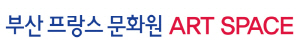  전시 지원 신청서 전시 지원 신청서 전시 지원 신청서 전시 지원 신청서 전시 지원 신청서 전시 지원 신청서 전시 지원 신청서 전시 지원 신청서 전시 지원 신청서 전시 지원 신청서 전시 지원 신청서신청인작가(단체명)작가(단체명)생년월일생년월일휴대폰신청인직업직업E-MailE-Mail신청인주소주소신청인학력사항학력사항학력사항학력사항전시경력(최근순으로5개 이내 입력)전시경력(최근순으로5개 이내 입력)전시경력(최근순으로5개 이내 입력)수상경력수상경력수상경력수상경력신청인· 졸업연도, 학교명, 전공· 졸업연도, 학교명, 전공· 졸업연도, 학교명, 전공· 졸업연도, 학교명, 전공· 연도, 전시명칭, 장소, 도시명· 연도, 전시명칭, 장소, 도시명· 연도, 전시명칭, 장소, 도시명· 연도, 수상내역, 주관· 연도, 수상내역, 주관· 연도, 수상내역, 주관· 연도, 수상내역, 주관전시개요전시명 작품수 작품수전시개요전시구분□서양화   □동양화   □판화   □조각   □공예   □설치   □서예   □기타(          )□서양화   □동양화   □판화   □조각   □공예   □설치   □서예   □기타(          )□서양화   □동양화   □판화   □조각   □공예   □설치   □서예   □기타(          )□서양화   □동양화   □판화   □조각   □공예   □설치   □서예   □기타(          )□서양화   □동양화   □판화   □조각   □공예   □설치   □서예   □기타(          )□서양화   □동양화   □판화   □조각   □공예   □설치   □서예   □기타(          )□서양화   □동양화   □판화   □조각   □공예   □설치   □서예   □기타(          )□서양화   □동양화   □판화   □조각   □공예   □설치   □서예   □기타(          )□서양화   □동양화   □판화   □조각   □공예   □설치   □서예   □기타(          )□서양화   □동양화   □판화   □조각   □공예   □설치   □서예   □기타(          )전시개요전시희망일자0000년  00월  00일 (목) – 0000년 00월 00일 (일) /홈페이지 스케쥴 참고(추후 협의 후 결정)0000년  00월  00일 (목) – 0000년 00월 00일 (일) /홈페이지 스케쥴 참고(추후 협의 후 결정)0000년  00월  00일 (목) – 0000년 00월 00일 (일) /홈페이지 스케쥴 참고(추후 협의 후 결정)0000년  00월  00일 (목) – 0000년 00월 00일 (일) /홈페이지 스케쥴 참고(추후 협의 후 결정)0000년  00월  00일 (목) – 0000년 00월 00일 (일) /홈페이지 스케쥴 참고(추후 협의 후 결정)0000년  00월  00일 (목) – 0000년 00월 00일 (일) /홈페이지 스케쥴 참고(추후 협의 후 결정)0000년  00월  00일 (목) – 0000년 00월 00일 (일) /홈페이지 스케쥴 참고(추후 협의 후 결정)0000년  00월  00일 (목) – 0000년 00월 00일 (일) /홈페이지 스케쥴 참고(추후 협의 후 결정)0000년  00월  00일 (목) – 0000년 00월 00일 (일) /홈페이지 스케쥴 참고(추후 협의 후 결정)0000년  00월  00일 (목) – 0000년 00월 00일 (일) /홈페이지 스케쥴 참고(추후 협의 후 결정)전시개요작품  세부 설명전시 예정 작품 관련한 세부 설명 기입전시 예정 작품 관련한 세부 설명 기입전시 예정 작품 관련한 세부 설명 기입전시 예정 작품 관련한 세부 설명 기입전시 예정 작품 관련한 세부 설명 기입전시 예정 작품 관련한 세부 설명 기입전시 예정 작품 관련한 세부 설명 기입전시 예정 작품 관련한 세부 설명 기입전시 예정 작품 관련한 세부 설명 기입전시 예정 작품 관련한 세부 설명 기입전시개요전시작 사진 첨부전시 예정 작품 이미지 첨부전시 예정 작품 이미지 첨부전시 예정 작품 이미지 첨부전시 예정 작품 이미지 첨부전시 예정 작품 이미지 첨부전시 예정 작품 이미지 첨부전시 예정 작품 이미지 첨부전시 예정 작품 이미지 첨부전시 예정 작품 이미지 첨부전시 예정 작품 이미지 첨부전시개요디스플레이계획 (사진 첨부 가능)전시 공간 구성 계획 및 디스플레이 방식 등을 자세히 기술할 것전시 공간 구성 계획 및 디스플레이 방식 등을 자세히 기술할 것전시 공간 구성 계획 및 디스플레이 방식 등을 자세히 기술할 것전시 공간 구성 계획 및 디스플레이 방식 등을 자세히 기술할 것전시 공간 구성 계획 및 디스플레이 방식 등을 자세히 기술할 것전시 공간 구성 계획 및 디스플레이 방식 등을 자세히 기술할 것전시 공간 구성 계획 및 디스플레이 방식 등을 자세히 기술할 것전시 공간 구성 계획 및 디스플레이 방식 등을 자세히 기술할 것전시 공간 구성 계획 및 디스플레이 방식 등을 자세히 기술할 것전시 공간 구성 계획 및 디스플레이 방식 등을 자세히 기술할 것위와 같이 지원을 신청합니다.     년     월     일 신청인           (인)부산 프랑스문화원 ART SPACE위와 같이 지원을 신청합니다.     년     월     일 신청인           (인)부산 프랑스문화원 ART SPACE위와 같이 지원을 신청합니다.     년     월     일 신청인           (인)부산 프랑스문화원 ART SPACE위와 같이 지원을 신청합니다.     년     월     일 신청인           (인)부산 프랑스문화원 ART SPACE위와 같이 지원을 신청합니다.     년     월     일 신청인           (인)부산 프랑스문화원 ART SPACE위와 같이 지원을 신청합니다.     년     월     일 신청인           (인)부산 프랑스문화원 ART SPACE위와 같이 지원을 신청합니다.     년     월     일 신청인           (인)부산 프랑스문화원 ART SPACE위와 같이 지원을 신청합니다.     년     월     일 신청인           (인)부산 프랑스문화원 ART SPACE위와 같이 지원을 신청합니다.     년     월     일 신청인           (인)부산 프랑스문화원 ART SPACE위와 같이 지원을 신청합니다.     년     월     일 신청인           (인)부산 프랑스문화원 ART SPACE위와 같이 지원을 신청합니다.     년     월     일 신청인           (인)부산 프랑스문화원 ART SPACE위와 같이 지원을 신청합니다.     년     월     일 신청인           (인)부산 프랑스문화원 ART SPACE